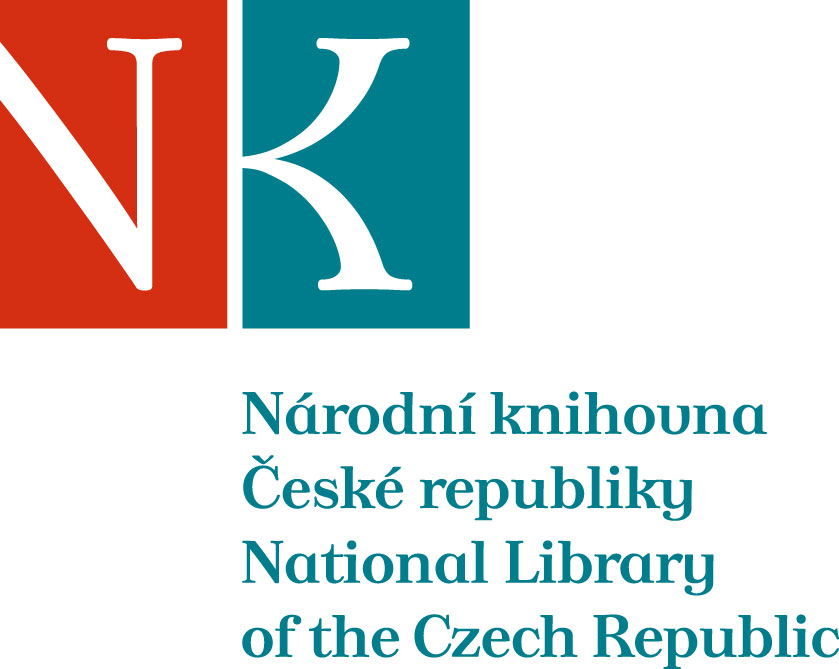 Zpráva ze zahraniční služební cestyJméno a příjmení účastníka cestyVáclav KapsaPracoviště – dle organizační strukturyHHF – 1.5.2Pracoviště – zařazeníhudební odděleníDůvod cestystudium rukopisných a tištěných hudebních pramenů v Národní knihovně v Budapešti Místo – městoBudapešťMísto – zeměMaďarskoDatum (od-do)9. – 13. 11. 2015Podrobný časový harmonogram9. 11.7.42 odjezd ze stanice Praha hl. n.14.35 příjezd do stanice Budapest-Keleti pályaudvar10. – 12. 11.studium hudebních pramenů v Národní knihovně v Budapešti13. 11.13.25 odjezd ze stanice Budapest-Keleti pályaudvar20.18 příjezd do stanice Praha hl. n.Spolucestující z NK-Finanční zajištěníreciprocita + rozpočet NKCíle cestyStudium hudebních pramenů s bohemikálními souvislostmi v Národní knihovně v Budapešti. K cílům cesty patřilo 1) prozkoumat možnosti navázání na dřívější rešerše hudebních bohemik v budapešťské Národní knihovně provedené M. Poštolkou a O. Pulkertem2) prostudovat prameny k dílu skladatele J. Brentnera a případně dalších skladatelů 1. pol. 18. století, které byly dosud nepovšimnuty vzhledem k zaměření dřívějších průzkumů (sledována byli skladatelé s českými jmény) 3) prostudovat vybrané tisky pražské provenience nedochované v ČRPlnění cílů cesty (konkrétně)ad 1) Od zmíněných průzkumů došlo díky postupujícímu zpracování fondů k výrazným posunům, např. v souvislosti s dílem skladatele J. Družeckého2) Byl prostudován anonymní pramen devíti Brentnerových Litanií k sv. Terezii s antifonami. Otázka po původu informace o provenienci zůstala nezodpovězena. Dotyčná část fondu pochází ze svozů z klášterních sbírek, při jejím plošném prohlédnutí odhaleno několik dosud neznámých bohemik zejm. františkánské provenience.3) Byly prostudovány v Čechách nedochované tisky z produkce pražských nakladatelů J. Polta a M. Berry.  Cíle cesty byly splněny.Program a další podrobnější informace-Přivezené materiály-Datum předložení zprávy26. 10. 2015Podpis předkladatele zprávyPodpis nadřízenéhoVloženo na IntranetPřijato v mezinárodním oddělení